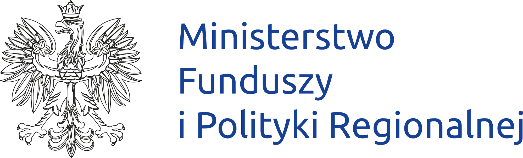 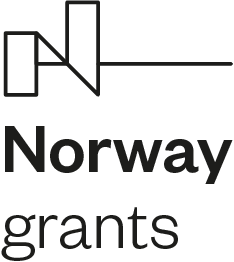 Umowa …../2022Zawarta w dniu …..2022 r. pomiędzy:Gminą Miejską Jarosław siedzibą w Jarosławiu, ul. Rynek 1, 37-500 Jarosław, nr NIP: 7922031550, nr REGON: 6509005290, reprezentowaną przez Waldemara Palucha –  Burmistrza Miasta Jarosławia, przy kontrasygnacie Skarbnik Miasta - Pani Anny Gołąbzwaną dalej Zamawiającym,aAnną Okarmus, prowadzącą działalność gospodarczą pod nazwą Anna Okarmus - PandA Studio, pod adresem: Makowisko 126A, 37-500 Jarosław, NIP: 7922296544, telefon: 669423033, e-mail:kontakt@pandastudio.euzwaną dalej Wykonawcą,została zawarta umowa następującej treści:§ 1      1. Wykonawca zobowiązuje się do wykonania realizacji materiału filmowego z Wielkiego Jarmarku Jarosławskiego.Przedmiot umowy obejmuje wykonanie:zdjęć do spotu zgodnie z harmonogramem 25-28 sierpnia 2022 r.,montażu spotu promocyjnego o długości do 3 minut, oraz wersji skróconej o długości do 30 sekund, 
w jakości FullHD, format 16:9,udźwiękowienie: dźwięk naturalny + ścieżka dźwiękowa (dostarczona przez Zamawiającego),prawidłowa synchronizacja obrazu i dźwięku w postprodukcji – poziom referencyjny dźwięku, zrównoważony dla całego materiału,ujednolicenie barwy wizualnej filmu,zamieszczenie planszy końcowej z informacjami dostarczonymi przez Zamawiającego, przedmiot umowy ma oferować nowoczesny przekaz wsparty dynamicznym montażem i dopasowanym podkładem muzycznym,Miejsce wykonywania przedmiotu umowy: Rynek w Jarosławiu (plan zdjęciowy),Termin realizacji przedmiotu umowy: 25 – 28 sierpnia 2022 r.,Termin oddania przedmiotu umowy: do dnia 12 września 2022 r.§ 2Wykonawcy za wykonanie przedmiotu umowy określonego w §1 przysługuje wynagrodzenie 
w wysokości 7 000 zł brutto (słownie: siedem tysięcy złotych brutto).Wynagrodzenie zostanie zapłacone w terminie do 14 dni po odebraniu przedmiotu umowy bez wad na podstawie protokołu zdawczo – odbiorczego, przelewem na rachunek Wykonawcy.Zamawiający zastrzega sobie prawo rozliczenia płatności wynikającej z umowy za pośrednictwem metody MPP (Split payment).Wykonawca oświadcza, że rachunek bankowy wskazany w Umowie (fakturze): jest rachunkiem umożliwiającym płatność w ramach mechanizmu podzielnej płatności, znajdującym się 
 ,nw elektronicznym wykazie podmiotów prowadzonych od 1 września 2019 r. przez Szefa Krajowej Administracji Skarbowej, o którym mowa w ustawie o podatku od towarów i usług.§ 3 Wykonawca oświadcza, iż ma odpowiednie kwalifikacje do wykonania umowy, a jego praca jest efektem działalności twórczej, wolnej od wad prawnych.Wykonawca oświadcza, że przedmiot niniejszej umowy wyczerpuje znamiona ustawowe przewidziane dla dzieła w rozumieniu przepisów ustawy, z dnia 4 lutego 1994 roku o prawie autorskim i prawach pokrewnych. Na mocy niniejszej umowy Wykonawca przenosi nieodpłatnie na Zamawiającego majątkowe prawa autorskie na wszystkich polach eksploatacji niekomercyjnej znanych w chwili zawarcia umowy, wymienionych w przepisach przywołanej w ust. 2 ustawy, w tym:  publicznej prezentacji, wyświetlania w publikacjach i materiałach informacyjnych, reklamowych 
i promocyjnych, w całości lub w dowolnie wybranej częściPublicznego udostępniania utworu w taki sposób aby każdy mógł mieć do niego dostęp 
w miejscu i w czasie przez siebie wybranym, w szczególności w internecieW zakresie utrwalania i zwielokrotniania utworu, w celu wykorzystania go w całości lub 
w części do realizacji zadań związanych z działalnością Zamawiającego,Utrwalania na dowolnym nośniku danych.§ 4Wszelkie zmiany niniejszej umowy wymagają zgodnego oświadczenia woli stron w formie pisemnej pod rygorem nieważności, w tym strony dopuszczają formę skanów podpisanych dokumentów przesłanych za pośrednictwem poczty e-mail.W sprawach nieuregulowanych postanowieniami umowy mają zastosowanie odpowiednie przepisy Kodeksu Cywilnego oraz Ustawy o prawie autorskim i prawach pokrewnych.Strony zobowiązują się dążyć do polubownego rozstrzygnięcia sporów powstałych na gruncie niniejszej umowy. W przypadku jednak niepowodzenia strony poddają ewentualny spór pod właściwość sądu według miejsca zamieszkania Wykonawcy. Niniejsza umowa została sporządzona w dwóch jednobrzmiących egzemplarzach, po jednym dla każdej ze stron._____________________		        	      		       	 _____________________	   (Zamawiający)	 	                           		                   (Wykonawca)							